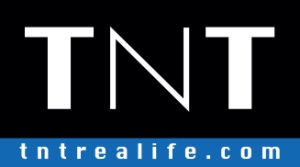 הכוכב ההוליוודי וורן טרוייר 'מיני מי' מאוסטין פאוארס נבחר לככב בקמפיין אביב-קיץ 2011 של רשת TNTהכוכב ההוליוודי וורן טרוייר 'מיני מי' מאוסטין פאוארס נבחר להוביל את קמפיין אביב-קיץ 2011 של רשת TNTטרוייר ישתכר בעבור הקמפיין בכחצי מיליון ₪ לעונהמיכה רונן, מנכ"ל קבוצת הוניגמן מוסר: "TNT הינו מותג בועט ופורץ גבולות הקונצנזוס. וורן טרוייר, כוכב הוליוודי מוערך, נבחר לככב בקמפיין תחת הסיסמא "BIG BIG SUMMER".רשת TNT הודיעה הבוקר כי בחרה בכוכב ההוליוודי וורן טרוייר , 'מיני מי' מסרטי 'אוסטין פאוארס', לככב בקמפיין אביב-קיץ 2011. טרוייר, אשר גובהו 81 ס"מ, יככב בקמפיין המותג, לצידם של דוגמנים, עם סיסמת הקמפיין BIG BIG SUMMER באמצעות משרד הפרסום 'DAVID' בבעלות דיוויד אדלשטיין.על וורן טרוייר:  Verne j. troyer, 42, קומיקאי, פעלולן ושחקן הוליוודי, אשר שיחק בסדרת סרטי הלהיט 'אוסטין פאוארס' לצד מייק מאיירס, ואינספור כוכבי ענק ביניהם ביונסה, טום קרוז, רוב לאו ועוד; שיחק בתפקיד השד גריפוק בסרט 'הארי פוטר ואבן החכמים'. טרוייר ידוע גם בשל גובהו, בין הנמוכים בעולם, 81 ס"מ. ב-2008 נכנס טרוייר לבית 'האח הגדול' בבריטניה.טרוייר מצטרף לשורה ארוכה של פרזנטורים חזקים אשר הובילו את קמפייני הפרסום של המותג TNT, ובהם הדוגמן חזוס לוז אשר כיכב בקמפיין האחרון, סולן להקת הרוק והדוגמן הבריטי ג'וש ביץ' ועומר ברנע.עלTNT : רשת TNT מציעה אופנה טרנדית, בועטת, סקסית ומקורית, בקו אורבאני וצעיר. הרשת מציעה מגוון רחב של פריטי לבוש, אביזרים והלבשה תחתונה, לצעירים וצעירות, המאופיינים בשילובי צבעים הרמוניים וגם קונטרסטיים, בגזרות ייחודיות ובשילוב אפליקציות, הדפסים ואמירות ייחודיות. קולקציית TNT, פרובוקטיבית בצד פונקציונאלית, מתעדכנת בתדירות גבוהה במיוחד, ובהתאם לקהל היעד. TNT, אשר נוסדה בשנת 1999, הינה בבעלות קבוצת הוניגמן, מהחברות המובילות בתחום קמעונאות האופנה בישראל. רשת TNT מונה 57 סניפים בפריסה ארצית.אשמח לספק פרטים נוספים ותמונות: ליהי גורלניק " יחסי ציבור"
03.6096311, 050.6800212, lihi@drorpr.co.il